
Estudo de ganho de eficiência, viabilidade e economicidade
Adesão a Ata de Registro de Preços
(art. 22, § 1º-A, Decreto nº 7.892/2013)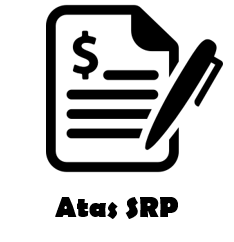 Setor Requisitante (Unidade/Setor/Divisão): xxxSetor Requisitante (Unidade/Setor/Divisão): xxxResponsável pela demanda: xxxMatrícula/SIAPE: xxxE-mail: xxxTelefone: xxx1. Objeto da ContrataçãoxxxDescrever o objeto;
Recomenda-se utilizar o texto construído no Estudo Técnico Preliminar simplificado.2. Dados da Ata de Registro de PreçosUASG do Órgão Gerenciador: xxxNome do Órgão Gerenciador: xxxN° do Pregão Eletrônico:  xxxLegislação utilizada: Lei nº 13.303/2016 ou Lei nº 8.666/93N° da Ata de Registro de Preços: xxxVigência da Ata de Registro de Preços: até xx/xx/20xxLevar em conta, na análise de viabilidade, prazo razoável para conclusão da formalização da adesão dentro do prazo de vigência da ata, considerando o limite para emissão de empenhos no exercício financeiro.Itens aos quais se pretende aderir:Listar os itens e os respectivos valores.3. Viabilidade / Coincidência de objetosxxxComprovar, referenciando o Estudo Técnico Preliminar simplificado, que os itens que compõem a demanda da organização são idênticos aos da Ata de Registro de Preços à qual se pretende aderir;
Tomar cuidado em verificar se a Ata de Registro de Preços não contempla critérios ou condições particulares às necessidades do gerenciador, o que inviabilizaria a participação de "caronas".Jurisprudência:A adesão a ata de registro de preços está condicionada à comprovação da similaridade entre os objetos a serem contratados pelo órgão ou entidade carona e aqueles registrados na ata aderida.
(Acórdão TCU nº 8.616/2016 – Plenário)É irregular a permissão de adesão à ata de registro de preços derivada de licitação na qual foram impostos critérios e condições particulares às necessidades do ente gerenciador.
(Acórdão TCU nº 2600/2017-Plenário)Para justificar a adesão, cabe ao órgão contratante detalhar as necessidades que pretende suprir por meio do contrato e demonstrar sua compatibilidade com o objeto discriminado na ata de registro de preço, não lhe socorrendo a mera reprodução, parcial ou integral, do plano de trabalho do órgão que realizou a licitação.
(Acórdão TCU nº 1.093/2019 – Plenário)4. Ganho de eficiência na adesãoxxxDemonstrar que participar como "carona" é mais eficiente que licitar;
Segue texto exemplificativo, que deve ser adaptado à realidade de cada unidade:A adesão representa agilização significativa no processo de compra, considerando que:
1 - A licitação originária já passou pela assessoria jurídica do Órgão Gerenciador (até 15 dias, art. 42 da Lei 9.784/99, ou prazo médio conforme realidade do hospital);
2 - A fase externa do pregão já foi realizada pelo Órgão Gerenciador. Na Ebserh, de 2012 a Maio/2019, o prazo médio entre a publicação e o resultado de um pregão eletrônico foi de 60 dias (dados extraídos do SIASG);
3 - As etapas de validação de amostras foi concluída pelo Órgão Gerenciador com presumida competência técnica, considerando a natureza das atividades desempenhadas por aquela organização (conforme o caso, citar especificidades).Deixando de processar a fase externa do processo para esta aquisição, a unidade poderá dedicar seu esforço operacional em outras contratações relevantes para a organização.É importante considerar que, somente no exercício anterior, foram executadas por esta unidade xx procedimentos licitatórios, xx dispensas de licitação e xxinexigibilidades de licitação, volume significativo de trabalho considerando a força de trabalho disponível.Desse modo, promover a adesão implica em redução de custos administrativos com as fases subsequentes da compra e, principalmente, direcionamento das equipes ao atendimento das demais demandas institucionais eventualmente represadas.Além disso, o fornecedor e o produto já foram “testados”, pois o órgão gerenciador e/ou participantes já receberam o produto licitado (confirmar essa informação), reduzindo o risco de falhas na execução contratual.Portanto, mesmo levando em consideração que parte da instrução processual continua existindo no caso de uma adesão, a efetividade pode ser considerada muito elevada em termos de prazo e assertividade da compra.5. Economicidade da adesãoxxxDemonstrar que a adesão tem preço vantajoso;Incluir memória de cálculo que aponte o preço registrado na ata como compatível com o preço de referência encontrado na pesquisa de preços realizada pela equipe de planejamento da contratação.Jurisprudência:Na adesão a ata de registro de preços, deve ser realizada pesquisa de preços que comprove a vantajosidade da adesão.
(Acórdão TCU nº 463/2019 - Plenário)Para evidenciar a vantagem da adesão, é mister que o contratante demonstre a metodologia utilizada, confrontando os preços unitários dos bens e serviços constantes na ata de registro de preço com referenciais válidos de mercado.
(Acórdão TCU nº 1.093/2019 – Plenário)6. ConclusãoPor todo o exposto, considerando a oportunidade de manter o adequado funcionamento da unidade hospitalar por intermédio da aquisição de bens e serviços com vantajosidade técnica e econômica, considera-se viável a adesão à ata de registro de preços citada.(assinado eletronicamente)
NOME COMPLETO
Cargo(assinado eletronicamente)
NOME COMPLETO
Cargo(assinado eletronicamente)
NOME COMPLETO
Cargo(assinado eletronicamente)
NOME COMPLETO
Cargo